Leikskólinn Bergheimar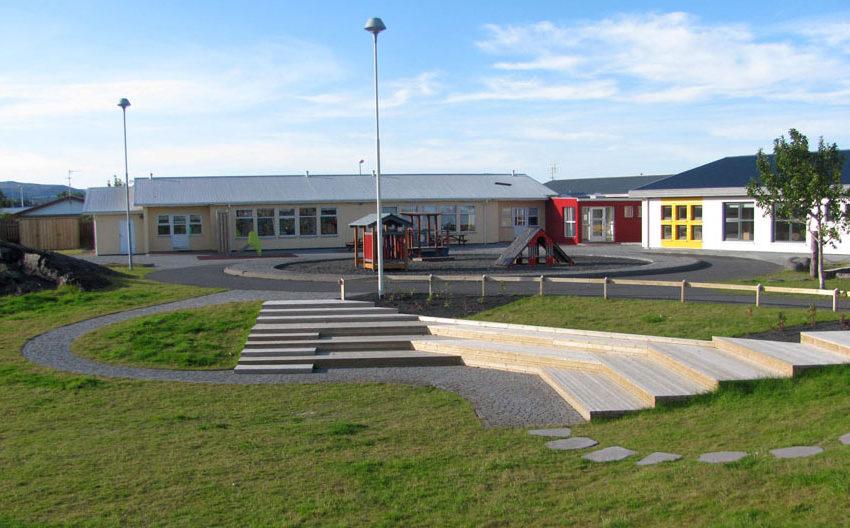 SkólanámskráEndurskoðuð 2021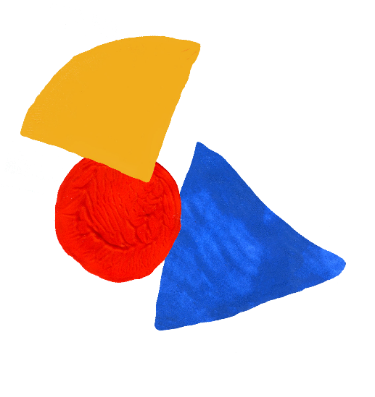 Efnisyfirlit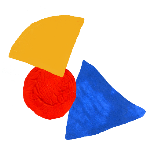 InngangurSkólanámskrá leikskólans Bergheima er leiðarvísir um starfsemi hans.  Skólanámskráin gefur fyrirheit um það hvernig leikskólinn muni vinna að þeim uppeldismarkmiðum sem hann hefur sett sér. Skólanámskrá þjónar einnig þeim tilgangi að vera upplýsingaveita til starfsfólks, foreldra, rekstraraðila og annarra hagsmunaaðila skólans. Samkvæmt lögum er leikskólastýra, Bjarney Björnsdóttir, ábyrg fyrir gerð skólanámskrár auk aðstoðarleikskólastýru, Elsu Þorgilsdóttur. Að auki komu fulltrúar Hjallastefnunnar ehf. að þeim þáttum námskrárinnar sem eru sameiginlegir öllum leikskólum Hjallastefnunnar. Um leikskólannLeikskólinn Bergheimar er staðsettur við Hafnarberg 32 í Þorlákshöfn. Hann tók til starfa í núverandi húsnæði 1983 og þá tveggja deilda. Saga leikskólans er þó mun lengri. Árið 1966 hófu kvenfélagskonur viðræður við sveitarfélagið um stofnun leikskóla sem varð að veruleika í formi sumarskóla. Leikskólinn var rekinn í grunnskólanum og síðar í öðru húsnæði og þá allan ársins hring. Má segja að aðkoma Kvenfélagsins hafi markað þá faglegu og samfélagslegu stefnu sem leikskólinn hefur unnið að frá upphafi. Rekstraraðili leikskólans er Hjallastefnan ehf. samkvæmt þjónustusamningi við Ölfus og hefur svo verið frá 1. október 2020.Fyrirtækið Hjallastefnan ehf var stofnað árið 2000 til þess að standa fyrir rekstri leikskólans Hjalla í Hafnarfirði á grundvelli þjónustusamnings. Margrét Pála hafði þá verið leikskólastjóri á Hjalla í áratug og þróað þar kenningar og námskrá. Hún er stjórnarformaður Hjallastefnunnar ehf. en framkvæmdastjóri hennar er Bóas Hallgrímsson. Leikskólastýra Bergheima er Dóra Margrét Bjarnadóttir og aðstoðarleikskólastýra er Elsa Þorgeirsdóttir. Um daglegan rekstur skólanns sér Bjarney Björnsdóttir. Umsjón með sérkennslu hefur Júlíana Ármannsdóttir. Sveitarfélagið er aðili að Skóla- og velferðaþjónusta Árnesþings. Samkvæmt samningi milli Hjallastefnunnar og Ölfus, sér Ölfus um viðhald á húsnæði og lóð.   Í leikskólanum Bergheimum eru í kringum 100 - 110  börn að jafnaði yfir skólaárið.  Starfsfólk er í heildina í kringum 32 talsins. Húsnæði skólans er 980 m2 og skiptist hann í sex kjarna. Yngstu börn leikskólans eru 18 mánaða og þau elstu eru hjá okkur til sex ára aldurs. Leikskólinn er opinn frá kl. 7:30 á morgnana til 17:00 síðdegis og er dvalartími barnanna mismunandi. Gjaldskrá leikskólans Bergheima fylgir gjaldskrá Sveitafélagsins Ölfus. Umsóknir um leikskólavist fara fram í gegnum heimasíðu Bergheima á http://bergheimar.hjalli.is/ undir flipanum - Umsóknir/Leikskólaumsókn.Táknbirting leikskólansMeðal tákna leikskólans bæði inn á við og út á við eru m.a. merki Hjallastefnunnar og fáni, skólafatnaður barna og starfsfólks og skólasöngur Hjallastefnunnar. Hjallastefnumerkið er hannað af höfundi Hjallastefnunnar í samvinnu við foreldri í einum af skólum okkar. Merkið myndar H með þaki  sem er alþjóðlegt tákn Bliss-kerfisins fyrir „skjól“. Stúlka og drengur eru í sitt hvorum hlutanum sbr. kynjauppeldi Hjallastefnunnar en þau leiðast sem er tákn fyrir þjálfun kynjanna í samskiptum og vináttu. Blómið milli þeirra er tákn fyrir tengsl stefnunnar við náttúruna og þá áherslu sem lögð er á að rækta virðingu fyrir umhverfi og samfélagi.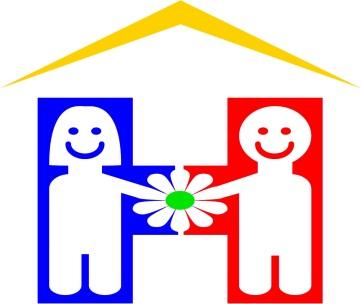 SkólafötSkólafatnaður er notaður í leikskólanum, bæði fyrir börn og starfsfólk. Markmiðið er margþætt en sem dæmi má nefna að með samskonar skólafatnaði styrkist liðsheild meðal barnanna, samkeppni minnkar og öll börn mæta í þægilegum vinnufatnaði á degi hverjum. Fötin samanstanda af tveimur tegundum íþróttabuxna, annars vegar joggingbuxum og hins vegar léttbuxum (leggings). Í boði eru stutterma og langerma bolir sem börnin geta valið í rauðum og bláum lit. Einnig er boðið upp á háskólapeysu.Í fyrsta foreldraviðtali er foreldrum tilkynnt um fyrirkomulag varðandi skólafatnað Hjallastefnunnar. Allur fatnaðurinn er seldur í gegnum vefverslun Hjallastefnunnar og geta foreldrar valið að dreifa kostnaði við kaupin á allt að sex mánuði. Ef börn mæta ekki í skólafötum í leikskólann fá þau lánuð skólaföt. SkólasöngurSkólasöngur allra skóla Hjallastefnunnar er við ljóð sex ára stúlku í Barnaskóla Hjallastefnunnar í Garðabæ, við lag sem afi stúlkunnar; Atli Heimir Sveinsson, gaf Hjallastefnunni.Skólasöngur HjallastefnunnarLag: Atli Heimir Sveinsson. Ljóð: Auður TeitsdóttirÍ skóla er gaman, krakkar leika.Strákarnir/stelpurnar dansa,stelpur/strákar spinna,gleði finna. Hlæja og hlæja í hjarta sérHlæja og hlæja í hjarta sérHjallavefurinn: www.hjalli.isLeikskólinn Bergheimar á sína eigin heimasíðu á Hjallavefnum: http://bergheimar.hjalli.is/. Heimasíðan er hluti af kerfi sem var að smíða til að svara þörfum leikskóla á Íslandi og um leið að vera fyrsta kerfið sinnar tegundar í heiminum til að bjóða slíkan heildarpakka fyrir leikskóla. Kerfið heitir Karellen og hægt er að lesa allt um það á heimasíðu þess https://karellen.is/  Þessu nýja kerfi fylgir app og auðveldar það starfsfólki að skrá viðveru barna, svefn, hvernig þau borða og einnig er hægt að senda foreldrum skilaboð.  Foreldrar eru einnig með appið og geta skoðað myndir, séð svefnskráningu, matarskráningu og sent skilaboð til leikskólans.Gott upplýsingakerfi í leikskólanum er mjög mikilvægt fyrir fjölskyldur, starfsfólks og nærsamfélagið. Á heimasíðu skólans má lesa fréttir af skólastarfinu, sjá viðburði sem eru á skóladagatalinu og lesa matseðil vikunnar. Heimasíðan er öllum opin og það sama gildir um allar helstu upplýsingar um starf skólans. Hins vegar hefur starfsfólk og foreldrar aðgang að læstri síðu í gegnum  https://my.karellen.is/Gildi skólans og hugmyndafræðilegar áherslurLeikskólinn Bergheimar starfar eftir Aðalnámskrá leikskóla frá árinu 2011 svo og Hjallastefnunni, íslenskri uppeldisstefnu sem Margrét Pála Ólafsdóttir er höfundur að.  Skólinn er því hluti af tvenns konar faglegu samhengi; annarsvegar deilir leikskólinn faglegri sýn með öllum leikskólum Íslands sem starfa eftir Aðalnámskrá og hinsvegar deilir leikskólinn sýn með öðrum Hjallastefnuskólum bæði á leik- og grunnskólastigi. Þetta skapar Bergheimum því nokkra sérstöðu hvað varðar námskrá þar sem fræðilegur grunnur allra Hjallastefnuskólanna er sá sami og ákveðinn grunnur skólanámskrárinnar er því sameiginlegur öllum leikskólum Hjallastefnunnar.  Hjallastefnan er kærleiksmiðu og skapand jafnréttisstefna og eftir því starfa allir Hjallastefnuskólarnir. Leiðir hvers skóla að markmiðunum eru að mörgu leyti áþekkar en menning hvers skóla setur sinn svip á þær enda er það í höndum kennarahópsins á hverjum stað að útfæra þann hluta skólanámskrár.Skólastefna sveitarfélagsÁ fyrri hluta árs 2009 hóf Sveitarfélagið Ölfus formlegan undirbúning að mótun almennrar stefnu um skólahald í sveitarfélaginu. Stefnu og markmið sem eiga að vera leiðarljós í skólastarfinu. Sú stefna var fullmótuð vorið 2010 og átti að koma til endurskoðunar fjórum árum síðar.Leiðarljós leikskólans er að gera börnin sjálfbjarga í daglegum venjum og samskiptum, að þau læri best í leik og með því að fá að spreyta sig á verðugum viðfangsefnum. Læsistefna leik- og grunnskóla í ÖlfussiLestur er lykill að öllu námi og því leggja skólar í Ölfusi áherslu á markvissan undirbúning lestrarkennslu í leikskóla og skýra stefnu í lestrarkennslu og þjálfun í grunnskóla. Mikilvægt er að vekja strax áhuga á lestri og viðhalda honum alla skólagönguna. Í leikskóla er markvisst unnið að því að vekja áhuga barna á tungumálinu og efla og þjálfa alla þætti þess. Litið er á íslensku sem skapandi efnivið og þess gætt að málörvandi efni og tæki séu ætíð til taks. Barnið er í brennidepli og ávallt unnið út frá stöðu þess og áhugasviði. Lestur fjölbreyttra bóka, söngur, vísur, þulur, spil, leikir og markvissar umræður eru grundvallartæki í málörvun og læsisþjálfun leikskólabarna í Leikskólanum Bergheimum.Samstarf við Skóla- og velferðarþjónustuSveitarfélagið er aðili að Skóla- og velferðaþjónusta Árnesþings sem hefur á að skipa Hrafnhildi Karlsdóttur kennsluráðgjafa og  Kristínu Örnu Hauksdóttur kennsluráðgjafa, Ragnari S. Ragnarsyni sálfræðingi, Hugrúnu Vignisdóttur sálfræðingi og Berglindi Friðriksdóttur sálfræðingi, frekari upplýsingar er að finna á vef þjónustunnar http://www.arnesthing.isMilliganga og umsóknir eftir sérfræðiþjónustu hjá Skóla og velferðarþjónustu Árnesþings fara í gegnum sérkennslustjóra. Foreldrar þurfa að undirrita leyfi þess efnis að barnið fari í sérstakt mat hjá sérfræðingi.Hjallastefnan í hnotskurnLeikskólinn Bergheimar starfar samkvæmt Hjallastefnunni, íslenskri uppeldisstefnu sem byggir á kenningum Margrétar Pálu Ólafsdóttur. Hjallastefnan kom fyrst fram í núverandi mynd í leikskólanum Hjalla í Hafnarfirði. Námskrá Hjallastefnunnar felst í bæði meginreglum og kynjanámskrá svo og skráðum verkferlum í skólastarfinu. Margrét Pála Ólafsdóttir lýsir Hjallastefnunni í Handbók starfsfólks í leikskólum Hjallastefnunnar (Endurútg. Hjallastefnan 2014) og í bókinni Æfingin skapar meistarann (Endurútg. Bókafélagið 2012).Í Hjallastefnuskólum er kynjaskipting notuð til að tryggja jafnræði stúlkna og drengja og gefa báðum kynjum uppbót á þeim sviðum sem ekki tilheyra hefðbundnum kynhlutverkum. Hjallastefnan er ekki eyland heldur tengd hugmyndum um frjálst uppeldi á borð við þær sem Alexander S. Neill lagði fram. Að auki eru hugmyndir verkhyggjunnar lagðar til grundvallar en benda má á áherslur Hjallastefnunnar á  raunhæfar og ígrundaðar lausnir í því samhengi svo og raunveruleikatengd verkefni í skólastarfi. Víða má sjá enduróm af kenningum Charles Peirce, William James og John Dewey í Hjallastefnustarfi og að auki er litið til skólaaðferða Carolyn Pratt, Rudolf Steiner og Maríu Montessori. Hugmyndir Lev Vygotsky eru einnig grunnur gagnvart hópstjórastarfinu.Hjallastefnan hefur verið rannsökuð í nokkrum rannsóknum og hafa þær bent til þess að stefnan hafi jákvæð áhrif á margan hátt. Má þar nefna meistaraprófsrannsókn Margrétar Pálu Ólafsdóttur árið 2000 sem benti til þess að börn sem hefðu dvalist á Hjallastefnuleikskóla, væru öruggari og ófeimnari í samskiptum við hitt kynið heldur en börn úr samanburðarhópi. Viðamikil rannsókn dr. Valdísar Jónsdóttur á námsumhverfi barna sýndi að hávaði var mælanlega minni í Hjallastefnuleikskólum en öðrum leikskólum. Nánari rannsóknarupplýsingar er að finna á hjallavefnum á slóðinni: www.hjalli.isKynjanámskrá HjallastefnunnarKynjanámskráin er birtingarmynd á hugsjónum Hjallastefnunnar um jafnrétti stúlkna og drengja. Í hinu kynjaskipta skólastarfi er markmiðið að gera báðum kynjum ávallt jafnhátt undir höfði og mæta ólíkum þörfum stúlkna og drengja. Jafnframt er markmiðið að gefa þeim kost á að starfa og leika á eigin forsendum þar sem menning beggja kynja er virt og viðurkennd.Kynjaskiptingin felst í þremur meginþáttum. Í fyrsta lagi er kynjaskilningur Hjallastefnunnar á því innbyggða kynjamisrétti sem hamlar réttlæti og lýðræði í samfélagi okkar. Í öðru lagi er kynjanámskrá Hjallastefnunnar sem er leið til að efla og auka möguleika og rétt bæði stúlkna og drengja í daglegu skólastarfi. Í þriðja lagi er kynjafræðsla þar sem kennarar vinna á vitsmunalegum grunni að því að hamla gegn staðalmyndum kynjanna og skapa nýjan skilning hjá báðum kynjum.LoturSamkvæmt kynjaskilningi Hjallastefnunnar er gengið út frá að kynin öðlist takmarkaða færni og æfi of fáa eiginleika vegna heftandi kynhlutverka og kynjamótunar sem samfélagið ákvarðar á grundvelli kynferðis. Hjallastefnan mætir þessu með að þjálfa bæði kyn í öllum mennskum eiginleikum og eru loturnar kennslutækið til þess. Hver lota stendur í fjórar vikur í senn og eru fyrstu þrjár loturnar á haustönn (sjá skóladagatal leikskólans) og seinni þrjár á vorönn. Á milli lota eru svonefndar opnar vikur þar sem viðfangsefni eru alfarið óbundin. Allir þættir kynjanámaskrár eru þó ávallt í forgrunni í öllu skólastarfinu. Loturnar lúta til skiptis að félagslegri þjálfun og einstaklingsþjálfun. Fyrsta lota skólaársins er félagsleg, síðan kemur einstaklingslota og þannig koll af kolli fram á vor.Yfirheiti hverrar lotu er almennt hugtak; lýsandi fyrir viðkomandi svið en heitinu fylgja síðan fjögur hugtök eða orð sem útskýra hvað þarf að æfa til að ná þeim árangri sem yfirheitið lýsir. Orðin fjögur eru svonefndir lotulyklar og er eitt orð einkennandi fyrir hverja viku lotunnar. Hverri lotu lýkur með uppskeruviku.Fyrsta lota – Agi: virðing, heðgun, kurteisi, framkoma.R-reglurnar eru í hávegum hafðar í Hjallastefnustarfi; röð, regla og rútína í fyrirrúmi á öllum sviðum. Kjarnað umhverfi alls staðar, allir hlutir merktir, umferðarreglur merktar og sýnilegt og áþreifanlegt hvernig allt á að vera. Þaulhugsuð dagskrá og einfaldleiki í öllu skipulagi er jafnmikilvægt og umhverfiskjörnunin. Í kjarnastarfinu er síðan áherslan á skarpa nemendastjórnun með nákvæmri eftirfylgd og hegðunarreglum sem börnin taka þátt í að móta, kynna og endurskoða. Fyrstu lotunni lýkur með Framkomuviku.Önnur lota – Sjálfstæði: sjálfstyrking, sjálfstraust, öryggi, tjáning.Einstaklingsathygli og hvatning er kjarni þessarar lotu. Kennarar leggja sig fram við að nálgast hvern og einn nemanda og sannfæra bæði nemandann og fjölskylduna um óendanlegan vilja skólans til að hafa þennan einstakling í fyrsta sæti! Annarri lotu lýkur með Tjáningarviku.Þriðja lota – Samskipti: umburðarlyndi, hjálpsemi, víðsýni, samstaða.Þessi lota er í raun eineltisáætlun Hjallastefnunnar því hér er fjallað um samskipti í sinni víðustu mynd, nemendum kennt að virða landamæri annarra og standa saman um jákvæða framkomu og jákvæða hegðun, enda má segja að þessi lota snúist um félagslega jákvæðni. Þriðju lotu lýkur með Samstöðuviku.Fjórða lota – Jákvæðni: ákveðni, hreinskiptni, bjartsýni, gleði. Vitaskuld er jákvæðni alltaf í fyrirrúmi alla daga skólaársins en í upphafi vorannar er tækifæri til að formgera jákvæðniæfingarnar. Samhliða þjálfuninni í að skilja hvað jákvæð afstaða til lífsins þýðir, ber að vinna verkefni sem þjálfa börnin í að setja mörk fyrir sjálf sig, landamæri sem þau geta af ákveðni og elskulegheitum tjáð sig um.Fjórðu lotunni lýkur með Gleðiviku.Fimmta lota – Vinátta: félagsskapur, umhyggja, nálægð, kærleikur.Vináttulotan er beint framhald af bæði samskipta- og jákvæðnilotunni og í reynd hástig þeirrar félagslegu jákvæðni sem þjálfuð hefur verið. Þar styrkjum við og eflum vináttu á allar lund og vinaleikir s.s. leynivinaleikir barna- og fullorðinna eru skemmtilegt tækifæri. Einnig er mikilvægt að vinna með skilgreiningar á vináttunni, álit barnanna á vináttunni og hvað það þýðir að vera vinur eða vinkona.  Fimmtu lotu lýkur með Kærleiksviku.Sjötta lota – Áræðni: kjarkur, kraftur, virkni, frumkvæði. Þessari síðustu lotu kynjanámskrárinnar er ætlað að reka smiðshöggið á heildarstarf vetrarins hvað varðar persónuþroska, bæði í einstaklings- og félagslegu tilliti og skilning barnanna á fjölþættum eiginleikum og mannlegri hæfni. Frumkvæði í sinni víðustu mynd er styrkt og fjallað vitsmunalega og verklega um möguleika nemenda til að hafa áhrif á umhverfi sitt með nýjum hugmyndum og nýjum lausnum, lýðræðislegum reglubreytingum og formlegum tillögugerðum til stofnana og aðila sem hafa áhrif á líf okkar. Sjöttu lotunni lýkur með Frumkvöðlaviku.MeginreglurSkólabragur og stofnanamenning leikskólans Bergheima byggir á meginreglum Hjallastefnunnar. Þar er kveðið á um þau viðhorf til barna og fjölskyldna sem starfsfólkshópurinn sameinast um að útfæra á hverju skólaári. Grundvöllurinn er hin barnhverfa hugmyndafræði þar sem bæði þarfir barna svo og réttur þeirra til að njóta bernsku sinnar er í fyrirrúmi. Í meginreglunum er einnig skýr áhersla á hlutverk starfsfólks og þann samskiptamáta sem setur jákvæðni og lausnamiðaðar aðgerðir í fyrsta sæti og þar er einnig starfsfólks- og jafnréttisstefna leikskólans. Einnig kveða meginreglurnar á um umhverfi og efnivið skólans svo og viðhorf til umhverfis og náttúru. Meginreglurnar eru í skýrri forgangsröð þar sem fyrstu reglurnar hafa skýran forgang og hver regla byggir á þeirri sem á undan kemur. Jafnframt er fyrsta reglan innsti kjarni starfsins og koll af kolli umlykur hver regla þá næstu á undan. Fyrsta meginregla; börn og foreldrar Hjallastefnunni er ætlað að mæta hverju barni eins og það er og virða og viðurkenna ólíkar þarfir aldurshópa, kynja og einstaklinga óháð uppruna og menningu. Skólanum ber einnig að virða valfrelsi og ólíkan áhuga barna og hlúa á víðfeðman hátt að velgengni allra.Önnur meginregla; starfsfólk Hjallastefnunni er ætlað að stuðla að því að jákvæðni, gleði og kærleikur séu ráðandi öfl í samskiptum starfsfólks svo og í öllum samskiptum við börn og foreldra og aðra sem koma að málum skólans.Þriðja meginregla; umhverfiHjallastefnunni er ætlað að skapa samfélag innan hvers skóla þar sem jafnvægi, einfaldleiki og gagnsæi er ráðandi í dagskrá, umhverfi og búnaði og reglur eru sýnilegar og áþreifanlegar. Þannig gefst börnum skiljanlegt og viðráðanlegt umhverfi miðað við aldur þeirra, þroska og getu.Fjórða meginregla; efniviðurHjallastefnunni er ætlað að bjóða upp á leikefnivið og einföld námsgögn þar sem sköpun og ímyndun er í fyrirrúmi í fjölbreyttri reynslu hvers barns. Þannig skapar sjálfbjarga fólk eigið nám og leikheim með eigin lausnum og raunveruleikatengd verkefni eru í fyrirrúmi. Fimmta meginregla; náttúraHjallastefnunni er ætlað að kenna börnum að skynja og njóta náttúrulegs umhverfis og virða náttúruna með nýtni, nægjusemi og hófsemi svo og með umhirðu og endurvinnslu.Sjötta meginregla; samfélag Hjallastefnunni er ætlað að þjálfa aga og hegðun á jákvæðan og hlýlegan en um leið ákveðinn og hreinskiptinn hátt. Með nákvæmni og festu verður taminn vilji leiðin til öryggis og frelsis fyrir alla í rósemd og friði innan skólasamfélagsins og síðar til ábyrgrar þátttöku í lýðræðisþjóðfélagi.Grunnþættir menntunar Í Aðalnámskrá leikskóla frá 2011 eru grunnþættir menntunar skilgreindir. „Grunnþættirnir snúast um læsi á samfélag, menningu, umhverfi og náttúru þannig að börn og ungmenni læri að byggja sig upp andlega og líkamlega, að bjarga sér í samfélaginu og vinna með öðrum. Grunnþættirnir snúast einnig um framtíðarsýn og getu og vilja til að hafa áhrif og taka virkan þátt í að viðhalda samfélagi sínu, breyta því og þróa það.“ Grunnþættirnir eru eftirfarandi: Læsi, sjálfbærni, lýðræði og mannréttindi, jafnrétti, heilbrigði og velferð, sköpun.Læsi„Læsi snýst um samkomulag manna um málnotkun og merkingu orða í málsamfélagi og er því félagslegt í eðli sínu. Það er háð hefð og er því ekki færni sem einstaklingar geta öðlast og beitt óháð stað og stund, menningu og gildum. Læsi krefst skriffæra, efnis til að skrifa á og miðils, t.d. bókar, til að koma ritsmíðinni á framfæri og snýst því að hluta til um tæknimiðla og verkkunnáttu“ (Aðalnámskrá leikskóla, 2011).Í leikskólanum Bergheimum eru daglega samverustundir með börnunum, þar er sungið, sagðar sögur og unnið með ýmiskonar málörvun.  Orðmyndir og bókstafir eru einnig notaðar í þessum stundum. Í leikskólanum er er hvatt til lestrar þar sem börn setjast niður, velja sér bók, flétta henni og læra að umgangast bækur af virðingu. Kennarar í Bergheimum nýta sér bókina Lubbi finnur málbein og efnið sem fylgir þeirri bók en það leggur áherslu á íslensku málhljóðin. Þetta efni hefur margsannað sig við að kenna börnum öll íslensku málhljóðin.Kennarar í Bergheimum fara víða með börnin í hópatímum, þeir kenna þeim að lesa umhverfi sitt, fara á bæjarbókasafnið og nýta sér góða staðsetningu skólans með tilliti til náttúrunnar.  SjálfbærniSjálfbærni ,,Menntun til sjálfbærni miðar að því að gera fólki kleift að takast á við viðfangsefni sem lúta samspili umhverfis, félagslegra þátta og efnahags í þróun samfélags. Í sjálfbærnimenntun felst að skapa samábyrgt samfélag þar sem sérhver einstaklingur er þroskaður sem virkur borgari, meðvitaður um gildi, viðhorf og tilfinningar sínar...“(Aðalnámskrá leikskóla, 2011).Miklu fremur má telja að þær sterku kröfur sem fram koma í aðalnámskrá leikskóla um að hlustað sé á börnin og þau höfð með í ráðum séu til vitnis um að leikskólastarfið eins og það er hugsað geti þjálfað börnin í getu til aðgerða. Leikskóli á þannig að „vera lýðræðislegur vettvangur og lærdómssamfélag þar sem starfsfólk, foreldrar og börn eru virkir þátttakendur og hafa áhrif á ákvarðanir um málefni leikskólans“ (bls. 33).Leikskólinn Bergheimar lítur á sig sem sjálfbæran skóla, hver kjarni er sjálfbær innan skólans og hver einstaklingur ber ábyrgð á sjálfum sér.  Kennarar þjálfi  börnin markvisst í því að gera sjálf, að nota orðin sín og að tjá sig um líðan.  Kennarar þjálfa sína hópa í að vera sjálfstæðir og sjálfbærir.  Festa og öryggi eru í daglegu starfi skólans.   Þessi festa skapar öryggi hjá öllum því það vita allir hvað kemur næst.  Unnið er í litlum hópum og hver hópur hefur sömu hópstýru en kennarar eru duglegir að skipta hópum á milli í hópastarfi.  Leikefni barnanna er opið og því þarf að virkja ímyndunaraflið til að finna lausnir.  Lausnamiðað starfsfólk gerir lífið létt fyrir litlar mannverur.  Börnin vita að hinn fullorðni er alltaf til staðar ef þau þurfa aðstoð, hvort sem það er við að nota orðin sín eða leysa annars konar verkefni.  Lýðræði og mannréttindi„Forsenda lýðræðis er samábyrgð, meðvitund og virkni borgaranna sem gerir þá færa um að taka þátt í að móta samfélag sitt og hafa áhrif nær og fjær. Virðing fyrir manngildi og heilbrigði barna og ungmenna felur bæði í sér virðingu fyrir mannréttindum þeirra og viðurkenningu á hæfileikum þeirra og þroskamöguleikum“ (Aðalnámskrá leikskóla, 2011).Hefðbundnir valfundir eru tvisvar á dag í Bergheimum, að morgni og eftir hádegi. Óhefðbundinn valfundur eða stýrt val/stöðvar eru eftir nónhressingu. Á hefðbundnum valfundum er valið barnsins, það tekur ákvörðun um hvað það vill gera og stendur við val sitt.  Markvisst aðstoða kennarar börnin við að koma orðum að tilfinningum sínum og löngunum, kynjanámskrá Hjallastefnunnar er gott dæmi um það.  Kennarar á Bergheimum virða skoðanir barnanna og hlusta á hvað þau segja. Það er mikilvægt að börnin finni að það sé hlustað á þau og þau hafi margt til málanna að leggja. Jafnrétti„Markmið jafnréttismenntunar er að skapa tækifæri fyrir alla til að þroskast á eigin forsendum, rækta hæfileika sína og lifa ábyrgu lífi í frjálsu samfélagi í anda skilnings,friðar, umburðarlyndis, víðsýnis og jafnréttis. Í skólastarfi skulu allir taka virkan þátt í að skapa samfélag jafnréttis og réttlætis“ (Aðalnámskrá leikskóla, 2011).Í leikskólanum Bergheimum  er börnunum skipt í hópa eftir aldri og/eða kyni.  Yngstu börnin eru í fámennum hópum en hóparnir stækka eftir því sem börnin eldast.  Hver einstaklingur fær að njóta sín, fær athygli og aðstoð eftir þörfum frá kennaranum sínum. Kennarar vinna saman sem ein heild, við berum öll ábyrgð á skólanum okkar, á börnunum í skólanum og á samskiptum við foreldra þeirra. Heilbrigði og velferð„Allt skólastarf þarf að efla heilbrigði og stuðla markvisst að velferð og vellíðan enda verja börn og ungmenni stórum hluta dagsins í skóla“ (Aðalnámskrá leikskóla, 2011).Leikskólinn Bergheimar leggur mikið upp úr heilsusamlegu líferni, matur í leikskólanum er hollur og staðgóður.  Hver kjarni er ábyrgur fyrir hreinlæti síns kjarna en í lok dags kemur starfsfólk í hús sem sér um þrif á gólfum og salernum.  Einnig leggjum við áherslu á einstaklingshreinlæti, handþvott og að þrífa sig fyrir og eftir matmálstíma.  Hver einstaklingur er mikilvægur og því er lagt upp úr því að tekið sé vel á móti börnum og foreldrum við komu í leikskólann.  Að hlúð sé vel að börnum í leik og starfi og skólinn skili sterkum einstaklingum áfram út í lífið.  Leikskólinn Bergheimar er vel staðsettur, í nálægð við fallega náttúru og börnin fá góða hreyfingu daglega með kennurum sínum.  Sköpun„Í sköpun felst að móta viðfangsefni og miðla þeim, búa til, gera eitthvað nýtt eða öðruvísi en viðkomandi kann eða hefur gert áður. Sköpun er að uppgötva, njóta, örva forvitni og áhuga, virkja ímyndunarafl og leika sér með möguleika“ (Aðalnámskrá leikskóla, 2011).Í leikskólanum Bergheimum eru skapandi og frjóir kennarar.  Nýjar hugmyndir skjóta reglulega upp kollinum og er miðlað um allan skóla.  Nýjum hugmyndum er tekið fagnandi og með ígrundaðri hugsun komum við því í framkvæmd sem við viljum.  Listsköpun er mikil enda eigum við yfir að ráða sérstöku rými fyrir listaverkavinnu.  Dans, tjáning og söngur eru einnig fyrirferðamikil í daglegu starfi.  Allur efniviður sem notaður er í Bergheimum er opinn og lifandi veröld kviknar við það að handleika púða, kubba, leir og annan efnivið sem er til staðar. Kennarar í Bergheimum eru skapandi í allri vinnu sinni með nemendum og þeir taka þátt af lífi og sál í leik og námi barnanna. Samþætt og skapandi leikskólastarfMarkmið Aðalnámskrár leikskóla eru samþætt við leikskólastarfið og gefst starfsfólki og börnum tækifæri til þess að vinna með námssvið Aðalnámskrár ýmist í frjálsum leik barnanna í valtímum eða með markvissum og skipulögðum hætti í hópatímum.Læsi og samskiptiÍ leikskólanum Bergheimum er unnið með læsi á víðfeðman og fjölbreyttan hátt. Mikil áhersla er lögð á tjáningu í daglegu starfi og börnunum markvisst kennt að orða vilja sinn á jákvæðan og opinn hátt. Í Aðalnámskrá leikskóla segir „Læsi í víðum skilningi þess orðs er mikilvægur þáttur samskipta. Læsi í leikskóla felur í sér þekkingu, leikni og hæfni barna til að lesa í umhverfi sitt og tjá upplifun sína sína, tilfinningar og skoðanir á fjölbreyttan hátt“ (2011).Í skólanum er lögð mikil áhersla á á söng þar sem langir og stundum flóknir textar æfa tilfinningu fyrir málnotkun og hrynjanda tungumálsins. Þulur eru þuldar og vísur kveðnar líkt og annars staðar í leikskólastarfi. Í Hjallastefnunni er síðan lögð rík áhersla á málskilning og merkingu og sérkennileg málnotkun er hluti af skólamenningunni. Þannig eru gömul íslensk orð oft notuð í stað algengari orða, til þess að gefa daglegri notkun tungumálsins aukna dýpt, auðga orðaforða barnanna og brjóta upp staðlaðar hugmyndir og gildishlaðnar klisjur. Tungumálið er voldugt samskiptatæki sem getur myndað stórkostleg samskipti fólks í milli en getur líka verið hárbeitt vopn. Í Hjallastefnustarfi er leitast við að kenna börnum muninn þarna á milli. Markvisst er unnið að því að kenna þeim þá ábyrgð sem felst í orðum og þeim kennd hugtök til þess að skilgreina erfið samskipti. Jafnréttisáhersla kemur einnig fram í málnotkuninni en í vali orðalags er reynt að gæta jafnréttis og t.d. er börnum hrósað og þau hvött til dáða með kynhlutlausum orðum á borð við „frábær“. Mikil áhersla er lögð á að börnin fái tækifæri til að tjá tilfinningar sínar og eru kennarar ávallt til aðstoðar til að stýra umræðum ef ágreiningur milli barna kemur upp. Einnig eru reglulega haldnir „fréttatímar“ þar sem þess er gætt að öll börn fái tækifæri til þess að segja frá viðburðum lífs síns eða öðru sem þeim liggur á hjarta. Lýðræðisfundir eru haldnir reglulega og þar fá börnin tækifæri til þess að æfa lýðræðislega virkni og réttlát félagsleg samskipti hvað varðar málefni sem hæfir aldri þeirra. Á lýðræðisfundi má til dæmis ákveða verkefni í hópatímum næstu viku eða hafa áhrif á matseðil skólans.Í Hjallastefnuskólum eru bækur notaðar á markvissan hátt og virðing borin fyrir þeim. Vel er vandað til þegar bækur eru valdar og mikilvægt er að innihald þeirra falli vel að hugmyndafræði Hjallastefnunnar, einkum hvað varðar jafnréttishugsjónina. Í stað þess að lesa eingöngu bækur fyrir börn er lögð áhersla á að kennarar lesi bækur og læri sögurnar sem þeir svo endursegja börnunum. Börnin virkja hugmyndaflugið þegar þau ímynda sér þær aðstæður sem sagan greinir frá og þátttaka barnanna er meiri þar sem þau geta haft áhrif á söguþráðinn og þannig getur góð saga orðið samvinnuverkefni barna og kennara.  Tölvur og tæknilæsiEldri börnin í skólanum hafa aðgang að tölvum undir leiðsögn kennara þar sem byggð er upp færni í að leita sér upplýsinga á sem fjölbreytilegastan hátt og gera börn læs á tækni og upplýsingar. Haft er að leiðarljósi að hafa kennsluhætti sem tengdasta daglegu lífi og að verkefni sem unnin eru séu raunveruleikatengd. Þar má nefna þátttöku barna í myndatökum og innsetningu mynda á læstan vef skólans, skoðun á heimasíðu skólans og gerð tölvupósts til foreldra. ,,Í færni í notkun tölvubúnaðar hafa spjaldtölvur komið inn með nýja möguleika fyrir leikskólabörn þar sem samhæfing augna og handa hefur hingað til sett þeim skorður í tölvunotkun. Er stefnt að aukinni notkun spjaldtölva í leikskólastarfinu á næstu árum” Í eldri skólanámskrá má finna kaflann sem er hér innan gæsalappa. Þegar spjaldtölvurnar komu fyrst þá var þetta velkomin viðbót inn í tækni og tölvulæsi barna en þar sem spjaldtölvu- og símanotkun barna hefur aukist svo mikið á síðustu misserum hefur það reynst óþarfi að bæta því við leikskólastarfið. Við höfum því ekki haldið þeirri stefnu áfram og erum frekar að nýta borðtölvur, mús, ljósritunarvél og myndavélar. Heilbrigði og vellíðanÍ Aðalnámskrá leikskóla (2011) segir: „Í leikskóla eiga börn að læra um og tileinka sér heilbrigða lífshætti, hollt mataræði, hvíld, hreinlæti og hreyfingu“.Allur matur skólans er eldaður á staðnum og út frá stöðlum Hjallastefnunnar um gæði matar. Þar má nefna skýr ákvæði um notkun aukaefna, takmörkun fitu og hlut trefja og grænmetis í fæðu barna.  Manneldissjónarmið Lýðheilsustöðvar eru höfð að leiðarljósi. Gæðastaðlarnir eru viðurkenndir af næringarfræðingi Vinnuverndar og unnið í samvinnu við matreiðslumeistara í eldhúsum Hjallastefnuskólanna. Skýrar reglur gilda um þjónustu við börn með ofnæmi og fæðuóþol. Hreyfing er grundvallaratriði í Hjallastefnustarfi og daglega er öllum börnum tryggð reglubundin hreyfing inni eða úti. Í stað skylduútivistar tryggja kennarar að hvert barn fái daglega útivist og næg tækifæri gefist til útivistar. Í hópatímum er mikið farið út enda viðmið að hver hópur fari út í hópatíma reglulega og þá til þess að vinna ákveðið verkefni með kennara sínum, fara í gönguferð, hlaupa eða stunda aðrar íþróttir. Á valtíma er útisvæði ávallt í boði og þá er um að ræða frjálsan leik. Á valtíma er einnig í boði leikur í leikstofu þar sem tækifæri gefst til hreyfileikja með dýnur, púða og teppi. Einingakubbar (unit-blocks) hafa sitt svæði á hverjum kjarna þar sem börn nota ímyndurnarafl sitt og krafta til að byggja. Á öðrum svæðum á leiktíma er unnin fínhreyfivinna en börnin eru hvött til þess að nota fjölbreyttar stellingar, krjúpa á stólum, standa, sitja, vinna á gólfinu o.s.frv.Þar sem Hjallastefnuskólar nota opinn efnivið er litið svo á að allt sem inni á kjarnanum er sé opinn efniviður og til fjölbreytilegra nota. Þannig eru húsgögn einnig notuð sem leikefni og er algengt að byggja svokallaðar þrautabrautir úr borðum og stólum sem gefa kost á fjölbreyttri hreyfingu. Dans er einnig mikið notaður í Hjallastefnustarfi; bæði sem tjáningarform og holl og upplífgandi hreyfing. Skólafötin okkar eru svo meðal annars til að tryggja að börnin séu í þægilegum fötum  sem hvetja til hreyfingar.Handþvottur og almennt hreinlæti setur sinn svip á daglega lífið í leikskólanum þar sem börnin fá aðstoð við að hugsa vel um sjálf sig, fötin sín og umhverfi. Yngstu börnin leggja sig að loknum hádegisverði en þau eldri eiga saman hópatíma þar sem hægt er að vera í rólegri vinnu, eiga notalegt spjall, taka slökun með tónlist eða hvað sem í huga hópstýrunnar kemur.   Sjálfbærni og vísindiÍ Aðalnámskrá leikskóla (2011) segir: “Frá fyrstu stundu beita börn ýmsum aðferðum við að kanna og reyna að skilja umhverfi sitt. Þau horfa, hlusta, snerta, bragða, handleika, flokka, bera saman, rannsaka og draga ályktanir”. Í öllu starfi skólans er gert ráð fyrir að börn njóti fjölbreyttrar upplifunar og lögð sérstök áhersla á að þau geti verið í tengslum við náttúruna á lifandi hátt. Hjallastefnan leggur áherslu á náttúrulegt útisvæði og í leikskólanum er náttúrulegum starfskostum gert eins hátt undir höfði og mögulegt er. Sandpyttir, moldargryfjur og vatn gefa kost á massavinnu úti.  Grjót, klettar, mishæðir og opin svæði gefa kost á fjölbreyttri upplifun. Náttúran umhverfis leikskólann er einnig auðlind sem mikið er nýtt í starfinu og einnig er farið í lengri vettvangsferðir til þess að njóta náttúrunnar. Sjálfbærni er lykilhugtak í starfi Hjallastefnuskólanna. Sjálf uppeldishugsjón skólans snýst að stóru leyti um að þjálfa börn í sjálfbærni og minnka áherslu á neysluhyggju. Þannig læra börnin að leika sér með lítið í stað þess að „vanta“ sífellt eitthvað og þeim er tamin nægjusemi sem síðan elur af sér skapandi hugsun þar sem þau leita lausna og finna nýja möguleika í þeim efnivið sem til staðar er í stað þess að kaupa og bæta við nýju. “Jafnframt ber að ýta undir vísindalega hugsun og aðstoða börn við að sjá tengsl, orsök og afleiðingu og styrkja skilning þeirra á hugmyndum og hugtökum.” (Aðalnámskrá 2011). Hjallastefnuskólarnir byggja þjálfun í vísindalegri hugsun inn í dagskrá sína og efnivið.  Þannig þjálfast börnin í notkun hugtaka og skilningi á lögmáli orsaka og afleiðinga í gegnum leik og daglegt starf. Allur efniviður Hjallastefnuskólanna er úthugsaður með þetta í huga og eru til dæmis eingöngu notaðir kubbar sem hafa rétt stærðfræðileg innbyrðis hlutföll, þ.e. stærsti kubburinn er helmingi stærri en sá næsti fyrir neðan o.s.frv. Ílát fyrir sull og vatnsleiki eru hugsuð og útbúin á sama hátt og bjóða því upp á þjálfun í rúmmálsskynjun í leiknum sjálfum. Að auki er svo unnið með vísindaleg hugtök og verkefni í hópastarfi leikskólans. Einkum eru náttúruvísindi ofarlega á blaði og er þar af mörgu að taka en sem dæmi að rækta jurtir af fræjum, fylgjast með vexti þeirra og öðlast skynjun fyrir hringrás lífsins.Sköpun og menningHugmyndafræðin að baki hinum einfalda efniviði sem börnin leika sér með dag hvern í leikskólanum er fyrst og fremst sú að hvetja til sköpunar, samvinnu og samleiks. Öll áhersla í skapandi starfi skólans er upplifunin við sköpunina, að njóta augnabliksins þegar hugmyndirnar verða til og að koma þeim frá sér. Minni áhersla er lögð á afraksturinn, verkið sjálft, enda má treysta því að ánægja ríkir með þá vinnu sem unnin er af innlifun og gleði. Í hverjum valtíma á Bergheimum, sem fram fer tvisvar sinnum á dag gefst börnunum kostur að velja sér föndurkrók, kubbakrók og leirkrók, sullkrók og útisvæði.. Á þessum svæðum er ákveðinn grunnefniviður og áhöld í boði til að vinna að sköpun en fjölbreyttu ítarefni er bætt við til að auðga sköpun og upplifun barnanna. Í hópatímum er svo unnið mikið með  sköpun og má segja að eina takmörkunin sé hversu langt hugarflug barna og kennara nær. Reglubundið eru sýningar á verkum barnanna og eins er ákveðnum verkefnum safnað í „útskriftarbækur“ sem sýna þroska og ferli í starfi þeirra allan leikskólann. Þessi mappa er síðan eign barnsins eftir útskrift úr leikskólanum, ásamt því sem foreldrar geta hlaðið niður myndum af barninu í leikskólastarfinu.Söngur er aðalsmerki tónlistariðkunar í Hjallastefnuleikskólum og er sungið daglega og vel gætt að því að börnin hafi alltaf ný og skemmtileg sönglög til þess að glíma við. Lögð er áhersla á að börnin æfi sönglög með fjölbreyttum og vönduðum textum sem hafa bókmenntalegt eða menningarlegt gildi. Vikulegur söngfundur er helgaður tónlistariðkun þar sem stúlkur og drengir koma saman og syngja og dansa. Á þessum stundum æfa börnin framkomu og flytja skemmtiatriði í formi söngva, leikrita og dansatriða. Tónlist er notuð markvisst bæði til hlustunar, við dans og aðra tjáningu í leikjum. Lögð er áhersla á það í skólanum að kynna börnunum fjölbreytta tónlist, til dæmis djass, klassík, popp, rokk og þjóðlagatónlist. Börnunum gefast líka tækifæri til þess að prófa hljóðfæri og óhefðbundna hljóðgjafa auk þess sem margir hópar taka sig öðru hvoru til og búa til sín eigin hljóðfæri. Í umfjöllun leikskólans um menningu og samfélag er kappkostað að brjóta upp staðalmyndir kynja og kynþátta og leggja áherslu á mikilvægi þess að hver einstaklingur fái að njóta sérkenna sinna innan þess samfélags sem hann lifir og hrærist í. Fjölskylduaðstæður barnanna sjálfra og kennaranna gefa kost á umfjöllun um marga þætti samfélagsfræða og menningar svo sem mismunandi búsetuhætti, ólík fjölskyldu- og sambúðarform, fjölskyldutengsl og atvinnulíf. Styttri og lengri vettvangsferðir og heimsóknir á menningarstofnanir gefa kost á því að börnin kynnist nánasta umhverfi sínu og því sem það hefur upp á að bjóða. Hefðir og hátíðahöld eru hluti af menningu hvers samfélags og í leikskólanum eru slíkir viðburðir í hávegum hafðir, upp að þeim mörkum þó að þeir skapi börnunum ekki streitu eða vanlíðan af öðru tagi. Mikið er lagt upp úr því að börnin hljóti jákvæða upplifun af undirbúningi hátíða og tyllidaga og jafnframt er reynt að hlífa þeim við streitu og neyslukapphlaupinu sem getur fylgt. Vettvangsferðir víkka sjóndeildarhring barna, þau kynnast sínu nánasta umhverfi og fá aukna dýpt í skilning á sínu samfélagi, menningu og listum. Umhverfi skólans er kjörið til spennandi vettvangsferða í óspilltri náttúru. Slíkar ferðir efla alhliða þroska og auka andlega og líkamlega heilsu, vellíðan, styrk og þor. Leikskólinn leggur sig fram við að vera í góðu sambandi við atvinnulífið, skólasamfélagið og opinberar stofnanir í Eyjum.  Sem dæmi má nefna koma aðilar frá björgunarsveitinni og slökkviliðinu kemur í heimsókn. Fjölskyldan og leikskólinnHjallastefnuskólar leggja mikla áherslu á samvinnu við foreldra og fjölskyldur hvers barns til að skapa traust milli heimilis og skóla.  Ef skólinn nýtur ekki trausts foreldra, munu kennarar aldrei ná að skapa óskorðuð tengsl við barnið og þar af leiðandi fær barnið ekki það gæðastarf í skólanum sem það á skilið.Í upphafi fá foreldrar bækling Hjallastefnunnar um meginreglur og kynjanámskrá Hjallastefnunnar og einnig upplýsingablöð skólans með nánari upplýsingum um daglegt starf. Mikil áhersla er lögð á náið samráð foreldra og skóla í daglegum samskiptum.  Að auki eru foreldraviðtal einu sinni yfir árið.  Fjölskylduhressing er einnig eftir áramót, þar sem börnin bjóða fjölskyldu sinni annað hvort í morgunhressingu eða nónhressingu. Foreldrafundur er haldinn að hausti þar sem hver kjarni kynnir starfið fyrir veturinn. Á vefsetrinu hjalli.is er vefsíða leikskólans; bergheimar.hjalli.is. Heimasíðan er hluti af samþættu rekstrar- og vefumsjónarkerfi sem sérhannað er fyrir Hjallastefnuskóla og er kerfið m.a. sérstaklega hannað til að hýsa mikinn fjölda mynda af skólastarfinu á læstum fjölskylduvef. Heimasíðan er mjög mikilvæg upplýsingagjöf til fjölskyldna.Kennarar senda fregnir af starfi kjarnans á hverjum föstudegi. Einnig miðlar skólinn tugum mynda í mánuði, af hverju barni í leik og starfi, á læstu heimasvæði. Á hverju skólaári fer fram viðhorfakönnun meðal foreldra til að fá álit þeirra á skólanum og leita eftir tillögum þeirra til úrbóta. Öflugt foreldrasamstarf eykur sýnileika leikskólans og stuðlar að jákvæðara viðhorfi samfélagsins til leikskólastarfs. Foreldrafélag starfar við skólann, skv. eigin starfsreglum, sem kynntar eru á heimasíðu skólans.SérkennslaBörn eru misjöfn eins og þau eru mörg – einstök hvert og eitt. Öll hafa þau skýr einstaklingseinkenni, sérstaka hæfni og áhuga og sterkan vilja. Það er grundvallaratriði fyrir farsæld þeirra að skólinn hlúi að þeim á þeirra eigin forsendum og forðist að gera sömu kröfur til allra og steypa alla í sama mót. Þar af leiðandi verður Hjallastefnuskóli að leita allra leiða í skipulagi sínu og starfsháttum til að hafa fjölbreytileg verkefni og valkosti fyrir hendi. Hjallastefnukennarar fagna fjölbreytileikanum innan barnahópsins og telja ekki eftir sér að stíga skrefinu lengra til að mæta hverju barni.Í flestum tilvikum er sérkennsluþörf mætt innan hvers barnahóps með samþættingu og heiltæku starfi. Þurfi barn sérstaka aðstoð eða sérstök úrræði vegna þroskastöðu, líkamlegs atgervis, hegðunar eða aðstæðna sinna að öðru leyti, metur skólinn með foreldrum hvernig staðið skuli að slíkri aðstoð. Engin ein leið er rétt, heldur ráða þarfir barnsins ferðinni samkvæmt mati þeirra sérfræðinga sem að málinu koma og úrslitavaldið er hjá foreldrum.Eftirfarandi eru þær skráningar og skimanir sem gerðar eru á þroska og námsframvindu  barna á leikskólanum.Orðaskil byggir á orðaforðagátlista fyrir börn á aldrinum eins og hálfs til þriggja ára. Prófinu er ætlað að mæla orðaforða barnanna svo og hvort þau hafa náð valdi á beygingarkerfi og setningagerð málsins. Aldursviðmið fylgja prófinu, en með samanburði við þau er skorið úr um hvort málþroski barna mælist innan eðlilegra marka miðað við jafnaldra. Höfundur prófsins er Elín Þöll Þórðardóttir.HLJÓM - 2 er aldursbundin skimun sem er lögð fyrir til að meta hljóðkerfis- og málmeðvitund barna í elsta árgangi leikskólans í því skyni að greina þau börn sem eru í áhættu fyrir síðari lestrarerfiðleika.TRAS er skráningarlisti til notkunar fyrir kennara til að fylgjast með máltöku tveggja til fimm ára barnaEFI - 2 er málþroskaskimun fyrir börn á fjórða ári. EFI-2 er staðlað á Íslandi og er ætlað til notkunar í leikskólum. Prófið er myndabók sem barnið skoðar með kennara sínum og svarar ýmsum spurningum. Svör barnsins gefa vísbendingu um hvar það er statt í málþroskaferlinu. Út frá niðurstöðum er svo gripið til mismunandi úrræða. Það getur verið nánari greining hjá talmeinafræðingi til að kortleggja stöðuna betur eða þjálfun í ákveðnum málþroskaþáttum, allt eftir því hver niðurstaðan er.Tengsl skólastiga og 5 ára starf Tengsl skólastiga - ElsaGrunnskóli og leikskóli eru í samstarfi með aðlögun milli skólastiga með reglubundum heimsóknum. Nemendur 1. bekkjar og elstu nemendur leikskólans fara í litlum hópum í heimsókn í skólana. Grunnskólinn býður elstu nemendum leikskólans í vorskóla 2 daga að vori. Skilafundur er á milli skólastigana um gengi nemenda sem eru á leið í grunnskóla. 6. bekkur kemur árlega í tilefni af degi leikskólans og les fyrir nemendur leikskólans.Lestrarkennsla; hljóðvitund og kennsla á hljóðum/stöfumGóð hljóðgreining er grunnur þess að ná tökum á lestri. Jafnhliða stafakennslu og bæði áður og á undan er unnið með hljóðuna er haustið hafið með hljóðgreiningarvinnu sem er áframhald frá yngri stigum leikskólans. Þar á meðal er að ríma orð, klappa taktinn í orðum, hlusta og finna hljóð inni í orðum og fleira og fleira. www.lesvefurinn.is er með góðar upplýsingar um hljóðkerfisvitund og „Markviss málörvun“ bendir á margar góðar leiðir sem styrkir hljóðvitund barna.Hljóðalestur og aðferðir Helgu Sigurjónsdóttur eru lagðar til grundvallar í læsisvinnu fimm ára barna. Þá eru stafirnir, bæði há- og lágstafir, kenndir á 8 vikum á haustönn ásamt einföldum tengingum (sjá kennsluleiðbeiningar í bókum hennar). Þessar 8 vikur eru annað hvort 1. og 2. lota haustannar eða þá 2. og 3. lota. Hver stund er aðeins 20 mínútur og þessi stafavinna er á mánudögum til og með fimmtudögum umræddar vikur. Mörg börn munu byrja að stauta eftir þessa stafavinnu, þó fleiri stúlkur en drengir. Önnur munu alls ekki ná tökunum en það gerir ekkert til, aðeins 20 mín. á dag skapa engan leiða og í næstu 8 vikum sem eru annað hvort 4. og 5. lota vorannar eða þá 5. og 6. lota, munu nokkur í viðbót ná tökunum. Þessi stafakennsla krefst þess að einnig séu notaðar aðrar og fjölbreyttar leiðir til að börn nái að stimpla inn stafatáknin. Þau þurfa að handfjatla stafi, leira þá, leita að þeim inni í orðum og svo má lengi telja. Aðferðir byrjendalæsis eru ekki markmið í sjálfu sér í fimm ára starfinu en þar leynast margar frábærar hugmyndir sem nota má í skólastarfinu.Gæta þarf að því að vera með vinnu af þessu tagi allan veturinn, líka þegar 8 + 8 vikur eru ekki í gangi, til að viðhalda og minna á; æfingin skapar meistarann.Þegar ljósrit eru útbúin fyrir lestrarvinnu, er „off-white“ pappír bestur þar sem börnum er auðveldara að lesa af honum heldur en hvítum. Krókaletur er einnig best til lestrar bæði í merkingum og í textablöðum (t.d. Times New Roman).SkriftÖll fimm ára börnin kunna að skrifa einhverja hástafi, þar á meðal nafnið sitt og fleira. Best er að kenna þeim að tala um tvær skriftargerðir; annars vegar gömlu skriftina sína og hins vegar skólaskrift sem þau eru að læra. Eftir það þurfa þau að fá skýr fyrirmæli hvenær þau eiga að nota hvora tegund. Með þessu móti er verið að leggja eldri getu þeirra að jöfnu við nýja færni.Fimm ára börn byrja að draga til stafs um leið og hver stafur er kenndur. Gott er að þau eigi skriftarbók án línustrikunar þar sem þau þurfa mismunandi mikið rými fyrir stafina sína en svo er líka gott að æfa sig á línu. Fjölbreytt reynsla og aðferðir eru alltaf lykilhugtök í Hjallastefnustarfi. Eitt af því sem má mæla með er formteikning sem leið til að styrkja samhæfinguna sem þarf til að sjá tákn (staf) og færa hann yfir á pappír/sand/leir eða hvað annað sem notað er hverju sinni. Á sama hátt og fimm ára börnin æfa sig án lína og einnig með línum, er gott að bjóða stundum upp á strokleður en hafa skýrt að stundum æfa þau sig án þess að nota strokleður til að forðast fullkomnunaráráttu og ótta við að gera ekki nógu vel.StærðfræðiGrunnur að talnaskilingi er lagður í leikskólanum en í fimm ára starfinu er skrefið tekiðlengra. Þannig er ein lota á hvorri önn helguð stærðfræði (vikan án lestrarkennslunnar) en auk þess er örstutt stund daglega tekin í stærðfræðivinnu. Best er að kalla stærðfræðivinnuna réttum nöfnum, nota hugtök hiklaust eins og samlagning, frádráttur, jafnt og ... til að rétt hugtök lærist. Ágætt getur verið að smeygja smástærðfræði inn í daglegt starf til viðbótar en halda því þó í hófi. Þannig getur verið leiðgjarnt að fara alltaf í að telja þegar ávöxtum er skipt svo dæmi sé tekið.Náttúrulegur efniviður eins og könglar, mjúkir fjörusteinar eða kaplakubbar eru notaðir sem talningarefni. Fyrstu æfingarnar eru „hands on“ þar sem þau telja fjöldann á spjöld með númerum eða sækja svo og svo marga steina á útisvæði osfr. Strax er byrjað að vinna með einföld og raunveruleikatengd orðadæmi og telja með talningarefninu hversu margir séu í föndurkróki ef 4 hafa valið hann en svo koma 5 börn í heimsókn og hvað gerist ef tvö þeirra fara að sækja ávexti. Orðadæmin verða síðan flóknari en áfram er lögð mikil áhersla á að þau handfjatli talningarefnið.Númíkon stærðfræðigögn eru til fyrir fimm ára starf sem tengt er við grunnskólaHjallastefnunnar. Þar eru einföld dæmi og vinnuaðferðir allt frá fyrsta verkefni íkennaraleiðbeiningum með Númíkoninu og áfram. Best er að fylgja þeim nákvæmlega og vinna í fámennum hópi, t.d. í stöðvavinnu þar sem einn hópur er í kennarastýrðu starfi með Númíkomi og aðrir á sjálfbærum stöðvum eins og í leirvinnu, kubbum eða hverju öðru sem hentar kjarnanum.Tímalengd samtímis í stærðfræðivinnu ber að stilla í hóf; talið er að fimm ára börn geti verið með að hámarki 20 mínútna úthald og er gott að miða við það, hvort sem unnið er með allan hópinn eða í stöðvavinnu. Sum börn ná fljótt taki á grunnvinnunni og þá er sjálfsagt að meta það að fara yfir í námsefni eins og á grunni námsefnið í stærðfræði eftir Helgu Sigurjónsdóttur fyrir þau sem eru tilbúin. Spjaldtölvur eru einnig afburða í stærðfræðivinnu en þar eru ótal mörg afar góð smáforrit sem kennarar geta haft til taks, flokkuð eftir þyngdarstigi til að mæta ólíkum þörfum.Samstarf við nærsamfélag Samstarf við tónlistarskólann er þannig háttað að 2-4 nemendur tónlistarskólans koma í heimsókn í leikskólann einu sinni í mánuði ásamt kennara sínum. Kennarinn gjarnan fræðir börnin um hljófærið og nemendur spila 3-4 lög ef tækifæri gefst syngja leikskóla nemendur með. Leikskólanum er velkomið að kíkja í heimsókn á 9una og þá um óformlegar heimsóknir að ræða en vel tekið á móti börnum sem gjarna syngja fyrir íbúa 9unnar.Samstarf er við íþróttafélögin en það er með þeim hætti að fulltrúar frá íþróttafélögunum koma og sækja nemendur leikskólans og fylgja þeim á æfingar. Foreldrar skrá börn sín hjá viðkomandi félagi og undirrita leyfi, í leikskólanum, þess efnis að viðkomandi félag hafi leyfi til að sækja barnið.Leiðarljós leikskóla	Hlutverk leikskólans er að skapa öruggt og þroskahvetjandi umhverfi þar sem allir einstaklingar sem þar starfa, börn og fullorðnir, fá notið sín dag hvern og hafa tækifæri til að hafa áhrif á umhverfi sitt og þroska sjálfræði sitt í lýðræðisumhverfi. Eftirfarandi leiðarljós úr Aðalnámskrá leikskóla frá árinu 2011 eiga að vísa leikskólum veginn í mótun leikskólastarfs. Starfsfólk leikskóla, í samráði við foreldra og börn, þarf að koma sér saman um hvernig starf leikskólans tekur mið af leiðarljósunum og skrá aðferðir og leiðir í skólanámskrá leikskólans: Leikskóli á að vera lýðræðislegur vettvangur og lærdómssamfélag þar sem starfsfólk, foreldrar og börn eru virkir þátttakendur og hafa áhrif á ákvarðanir um málefni leikskólans.Í leikskólanum Bergheimum tryggjum við þetta með því að vinna með hvert leiðarljós ákveðinn tíma, íhuga það og ræða. Starfshættir leikskóla eiga að hvetja til samvinnu og samstarfs milli barna, starfsfólks, foreldra og nærsamfélags.Leikskóli á að vera félags- og menningarlegur vettvangur þar sem þjóðararfur og gildi íslensks samfélags skipa veglegan sess. Leikskóli á að vera samfélag þar sem hver einstaklingur nýtur virðingar og leggur sitt af mörkum. Starfshættir leikskóla eiga að taka mið af umhverfi leikskólans og því samfélagi sem hann er í. Jafnframt á leikskólinn að vera virkur þátttakandi í samfélaginu og hafa áhrif á það. Leikskólastarf skal byggjast á jafnrétti, virðingu fyrir margbreytileika mannlífsins og öðrum menningarheimum. Virða skal rétt allra sem þar dvelja, óháð kynferði, bakgrunni, aðstæðum eða getu og leitast við að koma til móts við þarfir allra. Menntun til sjálfbærni á að endurspeglast í öllu starfi leikskóla í virku samstarfi við heimili og nærsamfélag.Í leikskóla þarf að finna fjölbreyttar leiðir til samstarfs við fjölskyldur og leita margvíslegra leiða til að koma á framfæri upplýsingum um starfshætti og starf leikskólans. Starfshættir leikskóla eiga að stuðla að því að börn læri að bera virðingu og umhyggju fyrir öðru fólki, þrói með sér samkennd, tillitssemi og vináttu.Í leikskóla á að stuðla að því að börn þrói með sér jákvæða sjálfsmynd með því að virða sérstöðu og sjónarmið hvers einstaklings. Í leikskóla eiga börn að fá tækifæri til að fást við viðfangsefni sem taka mið af áhuga þeirra, styrkleikum og þroska þannig að trú þeirra á eigin getu aukist og hneigð þeirra til náms eflist.Í leikskóla á að byggja á reynsluheimi barna og skapa þeim merkingarbæra reynslu.Í leikskóla á að leggja áherslu á sjálfstæði og frumkvæði og hvetja á hvert barn til að taka ábyrgð á sjálfu sér.Starfshættir leikskóla eiga að stuðla að virðingu barna fyrir náttúru og umhverfi sínu.Starfshættir leikskóla eiga að stuðla að virðingu barna fyrir náttúru og umhverfi sínu.Í leikskóla eiga börn að fá tækifæri til að fást við fjölbreytt verkefni sem bjóða upp á margar lausnir og hvetja til rannsókna og ígrundunar. Starfshættir leikskóla eiga að hvetja til gagnrýninnar hugsunar og gefa börnum færi á að virkja sköpunarkraft sinn.Í leikskóla á að hvetja börn til að túlka og tjá sig á fjölbreyttan hátt, m.a. í gegnum leik, hreyfingu, myndmál, tónlist, tungumál, tölur og tákn. Í leikskóla á að skapa aðstæður fyrir börn til að leika sér svo að þau fái svigrúm fyrir ímyndunarafl sitt og sköpun. Starfshættir leikskóla eiga að hvetja börn til að tjá sig og hlusta á frásagnir, sögur, ljóð og ævintýri. Í leikskóla á að nýta þau tækifæri sem gefast í daglegum samskiptum til að efla íslenska málvitund þar sem börn læra ný orð og hugtök og þróa tungumálið.Mat og eftirlit	Leikskólinn Bergheimar stendur á hverju ári fyrir umfangsmiklu innra mati sem að nokkru er hluti af reglubundnu innra eftirliti Hjallastefnunnar ehf. svo sem spurningakönnun fyrir foreldra, spurningakönnun fyrir starfsfólk, athugun á lögbundnum gögnum skólans og rekstrarskoðun útisvæðis. Að nokkru er innra matið einungis á vegum leikskólans og er notað innan veggja hans, svo sem gátlistar fyrir foreldraviðtöl,  skráning á vali og úrvinnsla  úr hópatímaskráningu, einnig hefur bæst við gæðahandbók vegna valsins. Á grundvelli niðurstaðna úr innra mati hvers skólaárs vinnur leikskólinn umbótaáætlun. Ytra mat á skólastarfinu er í höndum Sveitafélagsins Ölfus og Mennta- og menningarmálaráðuneytis. Heilbrigðisyfirvöld kanna aðstæður í leikskólanum reglulega og útisvæðið á að aðalskoðast árlega af faggildum aðila árlega.